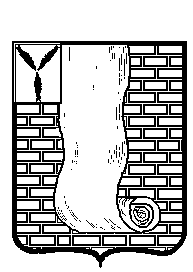 АДМИНИСТРАЦИЯКРАСНОАРМЕЙСКОГО МУНИЦИПАЛЬНОГО РАЙОНА
САРАТОВСКОЙ ОБЛАСТИПОСТАНОВЛЕНИЕ                                                                                   г.КрасноармейскОб утверждении состава общественного совета   попроведению       независимой      оценки      качества условий оказания услуг организациями социальной сферы Красноармейского  муниципального  района Саратовской области        В целях совершенствования проведения независимой оценки качества условий оказания услуг организациями социальной сферы Красноармейского муниципального района, в соответствии с Федеральным законом от 05 декабря 2017 года № 392-ФЗ «О внесении изменений в отдельные законодательные акты Российской Федерации по вопросам совершенствования проведения независимой оценки качества условий оказания услуг организациями в сфере культуры, охраны здоровья, образования, социального обслуживания и федеральными учреждениями медико-социальной экспертизы», Федеральным законом от 6 октября 2003 года № 131-ФЗ «Об общих принципах организации местного самоуправления в Российской Федерации», Уставом   Красноармейского муниципального района, администрация       Красноармейского           муниципального района ПОСТАНОВЛЯЕТ:1.Утвердить состав общественного совета по проведению независимой оценки качества условий оказания услуг организациями социальной сферы Красноармейского муниципального района Саратовской области, согласно приложения 1.2. Признать утратившим силу постановление администрации Красноармейского муниципального района от 28.06.2018 года №425 «Об утверждении  состава общественного совета  по  проведению независимой  оценке  качества условий  оказания  услуг организациями  социальной  сферы Красноармейского муниципального района  Саратовской  области».   3.Опубликовать настоящее постановление путем размещения его на официальном сайте администрации Красноармейского муниципального района Саратовской области в информационно-телекоммуникационной сети «Интернет» (krasnoarmeysk64.ru).4. Настоящее постановление вступает   в силу со дня его подписания.Глава Красноармейскогомуниципального района                                                                  А.И.Зотов        Приложение к постановлению администрации                                                                       Красноармейского муниципального района                                                                        от    14.03.202г.  № 193СОСТАВобщественного совета по проведению независимой оценки качества  условий оказания услуг организациями социальной сферы Красноармейского муниципального районаот14 марта 2022г.№193от14 марта 2022г.№193Зайцев Александр ВасильевичПенсионер, Председатель Общественного Совета Лопанцева Валентина НифонтовнаПенсионер,секретарь Общественного Совета (по согласованию)Мартыненко Наталья НиколаевнаПенсионер, Председатель Красноармейской районной организации Саратовской областной Всероссийской общественной организации ветеранов (пенсионеров) Войны, труда, Вооруженных Сил и правоохранительных органов(по согласованию)Русина Мария АлександровнаЗаместитель директора ГКУ «Центр занятости населения г. Красноармейска» (по согласованию)Локонов Александр ЕвгеньевичСтарший ГБР частного охранного предприятия «Техзащита»,председатель Красноармейского районного отделения Всероссийской общественной организации ветеранов «Боевое Братство»Александрина Анастасия АндреевнаЗаведующая отделением общественно-политической жизни редакции газеты «Новая Жизнь» (по согласованию)Павлова Галина НиколаевнаПенсионер, председатель Общественной организации инвалидов Красноармейского муниципального района 